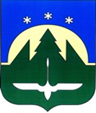 Городской округ Ханты-МансийскХанты-Мансийского автономного округа – ЮгрыДУМА ГОРОДА ХАНТЫ-МАНСИЙСКАРЕШЕНИЕ№ 87-VII РДПринято27 мая 2022 годаО Порядке реализации некоторых полномочий 
Cчетной палаты города                            Ханты-МансийскаРассмотрев проект решения Думы города Ханты-Мансийска «О Порядке реализации некоторых полномочий Счетной палаты города Ханты-Мансийска», в целях обеспечения организации экспертизы проектов муниципальных правовых актов в части, касающейся расходных обязательств муниципального образования, экспертизы проектов муниципальных правовых актов, приводящих к изменению доходов местного бюджета, а также муниципальных программ (проектов муниципальных программ) на основании пункта 7 части 2 статьи 9 Федерального закона от 7 февраля 2011 года № 6-ФЗ «Об общих принципах организации и деятельности контрольно-счетных органов субъектов Российской Федерации и муниципальных образований», руководствуясь частью 1 статьи 69 Устава города Ханты-Мансийска, Дума города Ханты-Мансийска РЕШИЛА:1. Утвердить Порядок реализации некоторых полномочий Счетной палаты города Ханты-Мансийска согласно приложению к настоящему Решению.2. Настоящее Решение вступает в силу после его официального опубликования.Председатель                                                                 ГлаваДумы города Ханты-Мансийска                               города Ханты-Мансийска_______________К.Л. Пенчуков                                  ____________М.П. РяшинПодписано                                                                        Подписано27 мая 2022  года                                                            27 мая 2022 годаПриложениек Решению Думы города Ханты-Мансийска                                                   от 27 мая 2022 года № 87-VII РДПОРЯДОК РЕАЛИЗАЦИИ НЕКОТОРЫХ ПОЛНОМОЧИЙ
 СЧЕТНОЙ ПАЛАТЫ ГОРОДА ХАНТЫ-МАНСИЙСКАI. Общие положения1.1. Настоящий Порядок реализации некоторых полномочий Счетной палаты города Ханты-Мансийска (далее – Порядок) разработан в соответствии с частями 1, 2 статьи 157 Бюджетного кодекса Российской Федерации, пунктом 7 части 2 статьи 9 Федерального закона от 7 февраля 2011 года № 6-ФЗ                      «Об общих принципах организации и деятельности контрольно-счетных органов субъектов Российской Федерации и муниципальных образований», пунктом 7 части 1 статьи 10 Положения о Счетной палате города                          Ханты-Мансийска, утвержденного Решением Думы города от 25 февраля 2022 года № 58-VII РД «О Счетной палате города Ханты-Мансийска».1.2. Настоящим Порядком устанавливаются основные требования                               к организации деятельности Счетной палаты города Ханты-Мансийска (далее –  Счетная палата) и основы ее взаимодействия с другими органами местного самоуправления города Ханты-Мансийска, их отраслевыми (функциональными) и территориальными органами при реализации полномочий по экспертизе проектов муниципальных правовых актов в части, касающейся расходных обязательств муниципального образования, экспертизы проектов муниципальных правовых актов, приводящих к изменению доходов местного бюджета, а также муниципальных программ (проектов муниципальных программ).1.3. Настоящий Порядок не регулирует вопросы организации                               и проведения экспертизы проектов решений Думы города Ханты-Мансийска (далее – Дума города) о бюджете муниципального образования, о внесении изменений в решение о бюджете муниципального образования, об утверждении отчетов об исполнении бюджета муниципального образования.II. Экспертиза проектов муниципальных правовых актов,касающихся расходных обязательств муниципального образования2.1. Проекты муниципальных правовых актов, касающиеся расходных обязательств муниципального образования (далее – проекты муниципальных правовых актов) подлежат экспертизе в Счетной палате.2.2. Проекты муниципальных правовых актов представляются в Счетную палату на бумажном носителе или в электронном виде посредством системы электронного документооборота с приложением обращения на имя председателя Счетной палаты о проведении экспертизы.Представленные проекты муниципальных правовых актов должны соответствовать требованиям, установленными соответствующими муниципальными правовыми актами. 2.3. Проекты решений Думы города, касающиеся расходных обязательств муниципального образования, направляются на экспертизу в Счетную палату                   в порядке, установленном Думой города. Проекты правовых актов иных органов местного самоуправления направляются на экспертизу в Счетную палату после проведения всех необходимых экспертиз и (или) согласований органами местного самоуправления и (или) их должностными лицами в порядке, установленном муниципальным правовым актом соответствующего органа местного самоуправления, если такое согласование и (или) экспертиза предусмотрена муниципальным правовым актом.2.4. Проекты решений Думы города, касающиеся расходных обязательств муниципального образования, направляются на экспертизу в Счетную палату до их рассмотрения на заседании соответствующего постоянного комитета или комиссии Думы города.2.5. Экспертиза проектов муниципальных правовых актов проводится Счетной палатой в срок, не превышающий 4-х рабочих дней.2.6. При экспертизе проектов муниципальных правовых актов проводится:1) оценка соответствия муниципального правового акта требованиям федерального законодательства, законодательства Ханты-Мансийского автономного округа – Югры, муниципальных правовых актов города                    Ханты-Мансийска;2) выявление и оценка рисков принятия решений по использованию средств бюджета, создающих условия для их последующего неправомерного                   и (или) неэффективного использования;3) оценка достоверности и обоснованности объема расходных обязательств и финансово-экономического обоснования к проекту муниципального правового акта.2.7. При проведении экспертизы проектов муниципальных правовых актов Счетная палата в рамках своей компетенции вправе оценивать наличие                 в них коррупциогенных факторов.2.8. В случае, если по результатам проведения экспертизы установлены несоответствия, выявлены риски, сформулированы замечания или рекомендации к проекту муниципального правового акта, Счетная палата подготавливает и направляет в соответствующий орган местного самоуправления, автору правотворческой инициативы заключение, содержащее соответствующие выводы и предложения.В заключении, подготовленном по результатам экспертизы, Счетная палата вправе выразить мнение и отразить замечания и рекомендации по иным вопросам, связанным с проектом муниципального правового акта, направленным на экспертизу.2.9. В случае, если по результатам экспертизы замечаний и предложений не имеется или имеющиеся замечания незначительны, очевидны и не требуют обоснования, Счетная палата направляет в соответствующий орган местного самоуправления, автору правотворческой инициативы письмо о согласовании муниципального правового акта с указанием на наличие или отсутствие замечаний и предложений к нему.2.10. Должностные лица Счетной палаты, уполномоченные на проведение экспертизы проектов муниципальных правовых актов, несут персональную ответственность за неправомерное разглашение служебной и иной конфиденциальной информации, ставшей им известной при проведении экспертизы.2.11. Проекты муниципальных правовых актов, содержащие персональные данные, направляются на экспертизу в Счетную палату с учетом требований, установленных Федеральным законом от 27 июля 2006 года                      № 152-ФЗ «О персональных данных». При направлении на экспертизу проекта муниципального правового акта, содержащего персональные данные, к проекту муниципального правового акта прилагается пояснительная записка                              с указанием характера персональных данных и установленными ограничениями при их обработке.2.12. Проекты муниципальных правовых актов, касающиеся расходных обязательств и содержащие сведения, отнесенные к государственной тайне, могут быть направлены на экспертизу с обязательным учетом требований Закона Российской Федерации от 21 июля 1993 года № 5485-1                                      «О государственной тайне» и только должностному лицу Счетной палаты, имеющему допуск к государственной тайне соответствующей степени секретности. При отсутствии подтверждения наличия допуска соответствующей степени секретности у должностного лица Счетной палаты проекты муниципальных правовых актов, содержащие сведения, отнесенные                            к государственной тайне, на экспертизу не направляются.III. Экспертиза проектов муниципальных правовых актов,приводящих к изменению доходов местного бюджета3.1. Проекты муниципальных правовых актов, приводящих к изменению доходов местного бюджета (далее также –  проекты правовых актов о доходах бюджета), подлежат экспертизе в Счетной палате.3.2. Проекты правовых актов о доходах бюджета представляются                          в Счетную палату на бумажном носителе или в электронном виде посредством системы электронного документооборота с приложением обращения на имя председателя Счетной палаты о проведении экспертизы.Представленные проекты муниципальных правовых актов должны соответствовать требованиям, установленными соответствующими муниципальными правовыми актами. 3.3. Проекты решений Думы города, касающиеся доходов бюджета, направляются на экспертизу в Счетную палату в порядке, установленном Думой города. Проекты правовых актов о доходах бюджета иных органов местного самоуправления направляются на экспертизу в Счетную палату после проведения всех необходимых экспертиз и (или) согласований органами местного самоуправления и (или) их должностными лицами в порядке, установленном муниципальным правовым актом соответствующего органа местного самоуправления, если такое согласование и (или) экспертиза предусмотрена муниципальным правовым актом.3.4. Проекты решений Думы города, приводящие к изменению доходов местного бюджета, направляются на экспертизу в Счетную палату до их рассмотрения на заседании соответствующего постоянного комитета или комиссии Думы города.3.5. Экспертиза проектов правовых актов о доходах бюджета проводится Счетной палатой в срок, не превышающий 4-х рабочих дней.3.6. При экспертизе проектов правовых актов о доходах бюджета проводится оценка:1) соответствия проектов правовых актов о доходах бюджета требованиям федерального законодательства, законодательства                                 Ханты-Мансийского  автономного округа – Югры, муниципальных правовых актов города Ханты-Мансийска;2) соответствия основным направлениям бюджетной и налоговой политики муниципального образования;3) объемов дополнительных или выпадающих доходов бюджета;4) обоснованности заявленных финансово-экономических последствий, целесообразности и результативности принятия правового акта о доходах бюджета;5) непротиворечивости, полноты и безызбыточности нормативного регулирования, дублирования норм и положений федерального законодательства, законодательства Ханты-Мансийского автономного                      округа – Югры и иных нормативных правовых актов.3.7. В случае, если по результатам проведения экспертизы установлены несоответствия, противоречия в нормативном правовом регулировании, сформулированы замечания к финансово-экономическому обоснованию или рекомендации к проекту муниципального правового акта, Счетная палата подготавливает и направляет в соответствующий орган местного самоуправления, автору правотворческой инициативы заключение, содержащее соответствующие выводы и предложения.В заключении, подготовленном по результатам экспертизы, Счетная палата вправе выразить мнение и отразить замечания и рекомендации по иным вопросам, связанным с проектом правового акта о доходах бюджета, направленным на экспертизу.3.8. В случае, если по результатам экспертизы замечаний и предложений не имеется или имеющиеся замечания незначительны, очевидны и не требуют обоснования, Счетная палата направляет в соответствующий орган местного самоуправления, автору правотворческой инициативы письмо о согласовании муниципального правового акта с указанием на наличие или отсутствие замечаний и предложений к нему.3.9. Должностные лица Счетной палаты, уполномоченные на проведение экспертизы проектов муниципальных правовых актов, несут персональную ответственность за неправомерное разглашение служебной и иной конфиденциальной информации, ставшей им известной при проведении экспертизы.IV. Экспертиза муниципальных программ(проектов муниципальных программ)4.1. Проекты муниципальных правовых актов об утверждении муниципальных программ, проекты муниципальных правовых актов                               о внесении изменений в муниципальные программы (далее также - проекты программ и изменений к ним) подлежат экспертизе в Счетной палате.4.2. Проекты программ и изменений к ним представляются в Счетную палату на бумажном носителе или в электронном виде посредством системы электронного документооборота с приложением обращения на имя председателя Счетной палаты о проведении экспертизы.Представленные проекты муниципальных правовых актов должны соответствовать требованиям, установленными соответствующими муниципальными правовыми актами. 4.3. Проекты программ и изменений к ним направляются на экспертизу                   в Счетную палату после проведения всех экспертиз и (или) согласований органами местного самоуправления и (или) их должностными лицами, если такое согласование и (или) экспертиза предусмотрены Порядком разработки, реализации и оценки эффективности муниципальных программ, установленным нормативным правовым актом Администрации города                Ханты-Мансийска (далее – Администрация города) в соответствии со статьей 179 Бюджетного кодекса Российской Федерации и другими нормативными правовыми актами.4.4. Одновременно с проектами программ и изменений к ним в Счетную палату направляется информация, заключения о согласовании и (или) несогласовании проектов программ и изменений к ним должностными лицами органов местного самоуправления города Ханты-Мансийска, их отраслевыми (функциональными) и территориальными органами.4.5. Экспертиза проектов программ и изменений к ним проводится Счетной палатой в срок, не превышающий 10-ти рабочих дней.4.6. Экспертиза утвержденных муниципальных программ осуществляется Счетной палатой в форме контрольного или экспертно-аналитического мероприятия в соответствии с Регламентом, стандартами внешнего муниципального финансового контроля и планом работы Счетной палаты                   на соответствующий год.4.7. При экспертизе утвержденных муниципальных программ, проектов программ и изменений к ним с учетом целей и задач экспертизы, сроков                       и условий ее проведения Счетной палатой оценивается:1) соответствие требованиям федерального законодательства, законодательства Ханты-Мансийского автономного округа – Югры, муниципальных правовых актов города Ханты-Мансийска;2) соблюдение установленных требований к содержанию муниципальной программы;3) соответствие целей и задач муниципальной программы документам стратегического планирования социально-экономического развития муниципального образования;4) полнота анализа текущего состояния сферы реализации муниципальной программы;5) целостность и связанность целей, задач, мероприятий и планируемых результатов реализации муниципальной программы;6) обоснованность заявленной потребности в финансовом обеспечении муниципальной программы;7) взаимосвязь уровня финансового обеспечения муниципальной программы и показателей ее реализации;8) соответствие объемов и источников финансирования муниципальной программы решению о бюджете муниципального образования.4.8. Экспертиза проектов муниципальных правовых актов о внесении изменений в муниципальные программы осуществляется исключительно                     в отношении предлагаемых изменений муниципальной программы, посредством анализа и оценки правомерности и обоснованности изменений, соответствия изменений показателям бюджета муниципального образования, конечным результатам реализации муниципальной программы.4.9. В случае, если по результатам проведения экспертизы установлены несоответствия, выявлены недостатки и нарушения, сформулированы соответствующие замечания или предложения к проектам программ                            и изменений к ним, Счетная палата подготавливает и направляет                                    в соответствующий орган местного самоуправления, автору правотворческой инициативы заключение, содержащее соответствующие выводы                                    и предложения.В заключении, подготовленном по результатам экспертизы, Счетная палата вправе выразить мнение и отразить замечания и рекомендации по иным вопросам, связанным с проектами программ и изменений к ним, направленным на экспертизу.4.10. В случае, если по результатам экспертизы замечаний и предложений не имеется или имеющиеся замечания незначительны, очевидны и не требуют обоснования, должностное лицо Счетной палаты, ответственное за проведение экспертизы, согласовывает проект муниципального правового акта                             об утверждении муниципальной программы, проект муниципального правового акта о внесении изменений в муниципальную программу в листе согласования, представленном к проекту муниципального правового акта, с указанием                      на наличие или отсутствие замечаний и предложений.